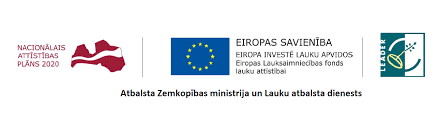 Starpteritoriālās sadarbības projekts„Reģiona finanses reģiona uzņēmējdarbībai” (RFRU)	2018. gada nogalē Lauku atbalsta dienests apstiprināja projektu  „Reģiona finanses reģiona uzņēmējdarbībai” (RFRU), kas tiek īstenots LAP 2014-2020  pasākuma 19.3.”Starpteritoriālā un starpvalstu sadarbība” aktivitātē 19.32 „Starpteritoriālā sadarbība”). Projekta ieviešanas periods ilgs līdz 2020. gada 1.aprīlim.  Projekta kopējais budžets ir 99 234,17 EUR. Projektā iesaistījušies vairākas vietējās rīcības grupas:  biedrība „Rīgas rajona Lauku attīstības biedrība” (projekta vadošais partneris), biedrība „Kandavas Partnerība”, biedrība „Vidzemes lauku partnerība Brasla”, biedrība „Pierīgas Partnerība”,  biedrība „Lauku partnerība ZIEMEĻGAUJA”, biedrība „No Salacas līdz Rūjai”.Projekta gaitā tiks meklētas atbildes, kā atrisināt esošo un jaunizveidoto mazo un vidējo uzņēmumu finanšu piesaistes vajadzības reģionos, pielāgojot krājaizdevumu sabiedrību darbības principu.Projekta ietvaros paredzēts meklēt praktiskus risinājumus aizdevuma finanšu platformas izveidei mērķa grupām – fiziskām un juridiskām personām, paredzot aizdevumiem konkurētspējīgas % likmes (atbilstoši vidējām likmēm banku sektorā).Projektā plānotie rezultāti: - Finanšu platformas juridiskā forma un finanšu apsaimniekošanas juridiskie risinājumi, - IT programmas specifikācijas finanšu apsaimniekošanai, - Pētījums par mērķa grupas – aizņēmēju tipiem un vajadzībām, - Zīmols finanšu platformas popularizēšanai. Projekta gaitā notiks tikšanās ar esošajiem aizdevumu un citu finanšu resursu apsaimniekotājiem reģionos, kā arī tikšanās ar potenciālajiem aizņēmējiem to vajadzību apzināšanai. Partneru reģionos plānotas konferences par uzņēmējdarbību veicinošiem instrumentiem un metodēm. Informācija par projekta publiskajām aktivitātēm tiks publicēta pirms to ieviešanas, aicinot jebkuru interesentu tajās iesaistīties.Projekta vadītāja – Kristīne Ragaine-VolniankoKristine.ragaine@llkc.lvt. 26307940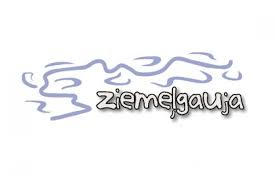 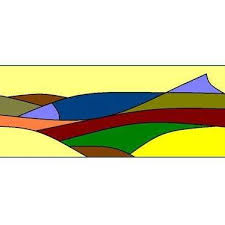 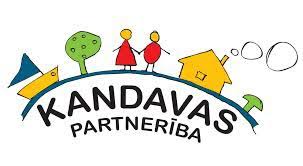 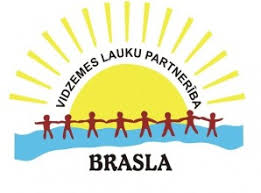 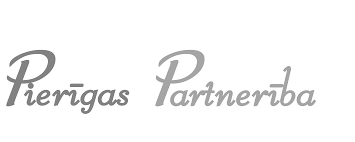 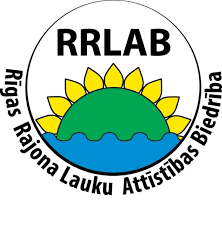 